Муниципальное бюджетное дошкольноеобразовательное учреждениеДетский сад № 56 «Сказка»Конспект НОД для старшей группы по развитию речи«Сочиняем сказку вместе»Воспитатель: Баширова К.Р.Димитровград2024 годСказка входит в жизнь человека с самого раннего детства и остаётся с ним на всю жизнь. Со сказки начинается знакомство малыша с миром литературы, с миром взаимоотношений и со всем окружающим миром в целом. Влияние магии сказочного повествования на формирование личности ребёнка трудно переоценить. Ведь сказки учат ребят различать вымысел и реальность, задают нравственные нормы, преподносят многогранные образы своих героев, оставляя простор воображению и фантазии.В дошкольной педагогике большое значение придаётся обучению детей старшего дошкольного возраста составлению творческих рассказов, сочинение сказок и историй рассматривается как проявление самостоятельной художественной деятельности детей. Процесс обучения дошкольников придумыванию сказок и историй очень важный этап в формировании у детей навыков монологической речи. Творческое рассказывание строится на особой психологической основе – детском воображении. Ребёнку, сочиняя сказку необходимо произвести в уме анализ известных ему сказочных сюжетов, а затем творчески синтезировать новое явление: новую композицию, образы сказочных героев, обстоятельства их жизни. А чтобы сказочную историю донести до зрителя ребёнок должен обладать богатым словарным запасом и умением выстраивать контекстное высказывание.«Сочиняем сказку вместе»Цель: Учить детей самостоятельно придумывать сказку на заданную тему по плану; использовать описания, диалог, при оценке сказок отмечать занимательность сюжета.Задачи:Способствовать развитию детского творчества, умению фантазировать;Совершенствовать умения использовать в речи речевые обороты, соответствующие зачину сказки, повороту и концовки;Развивать умение составлять свой вариант окончания сказки;Развивать интонационную выразительность.Предварительная работа: чтение сказок; беседы по сказкам; дидактические игры «Назови сказку», «Исправь ошибку», «Кто лишний?»; пересказ сказок по мнемотаблицам; составление описательных рассказов, рассказов по картинам, из опыта, разгадывание и придумывание загадок, небылиц; разучивание сказочной зарядки.Материалы и оборудование: конверт с разрезными картинками, колпаки сказочников, мнемотаблица к сказке, листы будущей книги-самоделки.Содержание организационной образовательной деятельности:Организационный момент:Воспитатель:Ребята, какое у вас настроение?Давайте мы с вами поздороваемся со всеми, что нас окружает и с нашими гостями и подарим им наше хорошее настроение.Здравствуй, утро, здравствуй, день,Здравствуй, солнце золотое,Здравствуй, небо голубое,Здравствуй, вольный ветерок,Здравствуй, маленький дубок.Нам здороваться не лень.Подарите друг другу и гостям нашу добрую и светлую улыбку.(Дети присаживаются на стульчики)Воспитатель:Ребята, у нас с вами сегодня необычное занятие, оно волшебное, сказочное. Я вас сегодня хотела пригласить в путешествие по сказкам. Вы хотите? Не испугаетесь?Ребята, а где живут сказки?Дети:В книгах.Воспитатель:Так как занятие у нас необычное, я сегодня принесла волшебную книгу сказок и когда мы ее откроем, отправимся в путешествие по сказкам. Но эта книга закрыта на замочек. Мне нужна ваша помощь, ребята, чтобы попасть в сказку надо открыть замочек этой волшебной книги. Давайте вместе скажем волшебные слова:Там волшебство, там чудеса,Бывает бабушка Яга,Герои действуют умноИ дружба побеждает зло.Воспитатель:Вот мы и открыли волшебную книжку! Молоды, вы мне очень помогли!Присаживайтесь, ребята.В нашей книге живут герои волшебных сказок. Они сами будут рассказывать о себе. Давайте попробуем угадать их!В гости к бабушке пошла,Пироги ей понесла.Серый Волк за ней следил,Обманул и проглотил.(Красная Шапочка)На сметане мешен,На окошке стужен,Круглый бок, румяный бок.Покатился …(Колобок)Стоит в лесу избушка,Живет в избе старушка.Не входи в избушку:Съест тебя старушка!(Баба Яга)С кем встречался колобок?Кто имеет рыжий бок?Очень хитрая сестричка,Ну, конечно же…(Лисичка)Она была подружкой гномовИ вам, конечно же, знакома.(Белоснежка)Физкультминутка:Воспитатель: А теперь давайте мы с вами отдохнём. Я предлагаю вам "Звериную зарядку".Лисички, как проснутся, (кулачками трут глаза)Сразу любят потянуться, (потягиваются, отводят руки назад)Обязательно зевнут (зевают, прикрывают рот ладонью)Ну и хвостиком вильнут (двигают бёдрами из стороны в сторону)Раз - присядка, (дети приседают)Два – присядкаА теперь прыжок, прыжок.Это заячья зарядка. (дети подпрыгивают, кладут ладошки на голову - ушки на макушке.)Выполняй её дружок.Ну а серенький волчокВозле ёлочки стоит,И громко кричит: "У-у-у!" (вдыхают через нос, и на выдохе поют).Воспитатель:Ребята, а чтобы было ещё легче сочинить сказку, вам поможет вот эта волшебная таблица.Давайте рассмотрим её.Подумайте, какими словами начнется наша сказка? (варианты)Кто будет главным героем нашей сказки? (Ласточка)Как вы думаете, какой он? Какой заяц по характеру?Где будут происходить события? (Ответы детей)Кого она встретила на пути?Что произошло с ласточкой?Что сделала лиса?Кто пришел к ласточке на помощь?А это какая часть сказки? (основная часть)Какая часть сказки осталась? (Концовка)Чем же закончилась сказка?С таблицей мы разобрались. Давайте попробуем сочинить сказку про эту ласточку.Сочинение сказки:Жила-была ласточка Соня. Жила она в стае с такими же ласточками. И вот, однажды, летая по городу, Соня увидела голубей. И решила ласточка познакомиться с ними. Голуби были не против. А звали их Маша, Настя, Катя и Алиса. Решили подружки поиграть в «прятки». Соня подумала, где же ей спрятаться, чтобы ее не нашли и залетела в дупло. Ласточка так устала, что и не заметила, как заснула. Долго искали ее подружки, но так и не нашли. Стало уже холодно и стая ласточек собиралась улетать в теплые края. И они долго искали свою Соню, но тоже найти не смогли. И улетели без неё. Проснувшись, Соня, полетела к своему гнезду, но никого там уже не было. Она очень расстроилась и стала плакать. И тут, к ней подлетела подружка Настя и спросила:  Почему ты плачешь Соня? А Соня ответила:  Я так долго спала, а мои ласточки улетели без меня в теплые края. Что же я буду делать без них? Настя видела, в какую сторону полетели ласточки и сказала Соне. Соня поблагодарила подружку. Попрощалась! И улетела догонять свою стаю. Это ей послужило уроком. Больше она никогда не отставала от своей стаи.Воспитатель:Ребята, а как можно назвать нашу сказку? («Ласточка Соня»).А как вы думаете, чему учит наша сказка? (о крепкой дружбе, взаимоотношениях в семье, о необходимости заботы о близком)Кто из вас может рассказать сказку от начала до конца?Выслушиваются 2-3 ребенка.Ребята, какие вы молодцы! Придумали очень интересную сказку.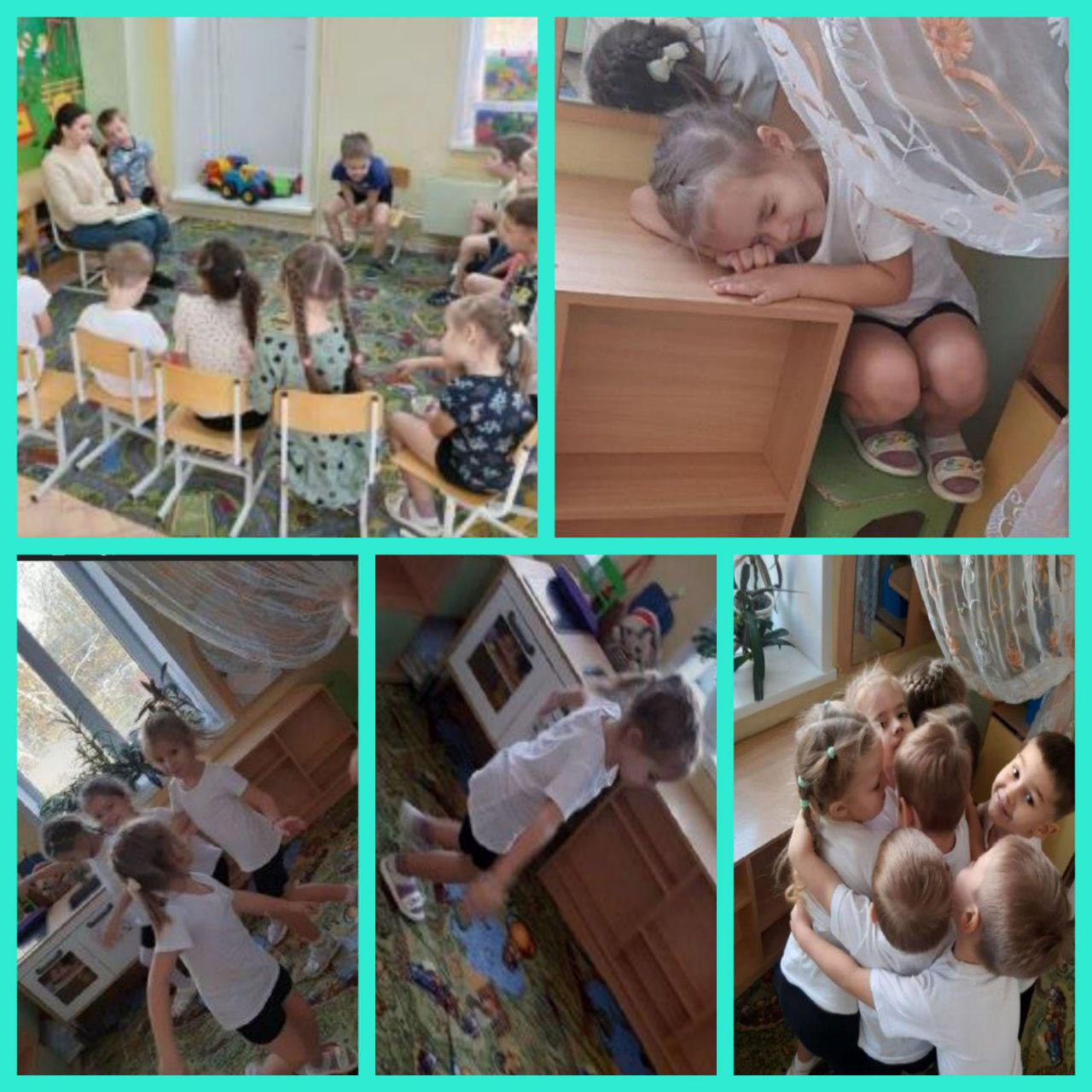 